Used with Permission – March, 2020; Dr. Teaessa Chism; Senior Associate Professor; Bellevue CollegeOverview of Clinical Day:60- minutes pre individual research using EHR scenario, previous knowledge, and evidence-based care such as relevant guidelines of care or reference reading to begin to complete care plan.Course Outcome-60-minute Pre Team Huddle- Team will collaborate to answer pre team huddle questions and plan care.Course Outcome-180 minutes- Students will care for 2-3 virtual patients utilizing NurseThink vClinical; during these scenarios’ students will also reflect upon knowledge using Patient Care Section of this document to capture learning and link course concepts.Course Outcome-60 Minutes- Students will engage in Role Playing Scenarios based upon communication including patient, family education, escalation of care with SBAR and giving standard report of patients.60 Minutes- Post Team Huddle discussing examples of clinical reasoning and reflection of clinical day using QSEN concepts. 60 Minutes- Students will chart utilizing EHR tutor and complete care plan.Essential Clinical Objectives:Integrates developmental considerations when performing head to toe pediatric assessment (cognitive).  Met Independently        Met with Assistance         Did Not Meet Adapts communication skills and nursing interventions to meet developmental needs of child and family (psychomotor).Met Independently        Met with Assistance         Did Not MeetIntegrates patient safety measures based upon developmental needs of child (cognitive.Met Independently        Met with Assistance         Did Not MeetPlans patient and family care utilizing assessment data, relevant policy and procedures and parent education resources (affective).Met Independently        Met with Assistance         Did Not MeetEvaluates patient and family responses to nursing interventions and revises plan of care accordingly (cognitive). Met Independently        Met with Assistance         Did Not MeetBrief Intro to Scenario or Access EHRQSEN Concept of Evidence Based Practice: How will you provide Evidence Based Practice?(GOC, Policies/Procedures, Reference Text)Pre Team Huddle QSEN Concept of Safety:What might decompensation look like in this patient related to your priorities of care?How would you keep your patient safe in this situation?How would you escalate care?What Bundles or Safety Precautions might be identified on the patient chart?QSEN Concepts of Informatics What trends or data in the chart could you access to support care? Identify Areas of the Chart you would look to access care.What Bundles or Safety Precautions might be identified on the patient chart?QSEN Concept of Teamwork:What communication strategies could use to escalate care?Write out a SBAR (SBAR Rubric Found in Appendix A) or CUS situation based upon what decompensation might look like related to your priorities of care. Refer to Safety section for this situation.What other interprofessional providers or services could you involve to provide high quality or patient centered care? Why?QSEN Concept of Patient Centered Care How would you provide care based upon child’s expected development level? Include interactions based upon:communication- phrases you may use; activities you may engage in to facilitate coping, cooperation, development of milestones or developmental taskSafety  assessment considerationsmedication administration Complete expected Development Appendix BWhat immunizations would you expect this child to have or need? Reference CDC as needed.What patient teaching might you anticipate? How would you assess Social Determinants of Health with the family?Review your pre team huddle priorities of care & assessment Patient Care: This section will be completed during your scenario as you gather information and information may be collected at the end as well if your missing information or need more details write the information or questions you would want to know in the section.Initial Assessment: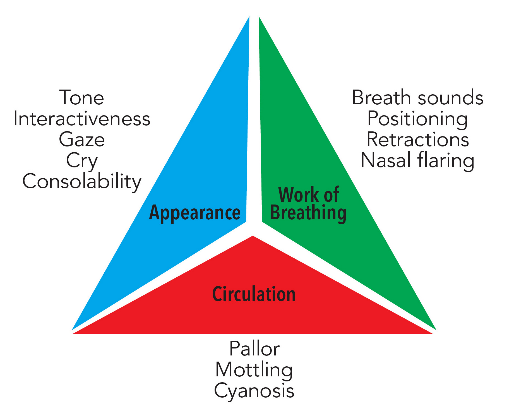 A-B-C-Sick or Not SickPrimary Assessment:ABCDESystematic Assessment:NeurologicalRespiratory CardiacGastrointestinal (GI)Genitourinary (GU)Skin LabsAfter Scenario has Ended: Instructor will provide an unfolding case study component to build clinical judgment reflect on this scenario and how you would respond.  Use SBAR to escalate care.Select one patient education topic and be prepared to role play scenario.Select one family education topic and be prepared to role play scenario. Select one social determinant oh health to assess with your family.Utilize Standard Report Sheet and be prepared to provide report on patient cared forQSEN Concept of Informatics: After your scenario has ended go to your EHR:Chart your patient assessmentCreate a nurses noteOne set of vitals and assessment that would be a cue to escalate care to keep patient safe.Document SBARQSEN Concept of Patient Centered Care Reflect on one the patients you cared for this shift and the care provided. Complete a Care Plan for 1 of your patientsPost Team Huddle-Complete the On-Action Reflection sheet.Be prepared to share your Care Plan summaries: 1 take away from learning linking assessment, interventions to your patient’s pathophysiologySBARAPPENDIX A Care PlanSTUDENT NAME:  							DATE:	SECTION I: PHYSIOLOGICAL ASSESSMENT & NURSING DIAGNOSES SECTION III: NURSING PROCESS: Problem: Risk factors: General Goal: Evaluation: Summarize patient progress toward outcome objectives:Schuster, P.M. (2012). Concept Mapping: A critical thinking approach to care planning(3rd ed). Philadelphia, PA: FA DavisProblem: Risk factors: General Goal: Evaluation: Summarize patient progress toward outcome objectives:Schuster, P.M. (2012). Concept Mapping: A critical thinking approach to care planning(3rd ed). Philadelphia, PA: FA DavisProblem: Risk factors: General Goal: Evaluation: Summarize patient progress toward outcome objectives:Schuster, P.M. (2012). Concept Mapping: A critical thinking approach to care planning(3rd ed). Philadelphia, PA: FA DavisAppendix B Clinical Reasoning in the Clinical: Reflection-ON-ActionReflection-ON-action will deepen your development of knowledge and clinical judgment. In order to develop needed nurse thinking, it involves thorough and comprehensive reflection on a significant event in the clinical setting using the following framework: Description. Describe the patient situation Feelings. How did you feel? What were you thinking and feeling? Evaluation. How did you or others react? What problems did you experience? What challenged you? Analysis. Explore details by determining what was the real problem? Why were they encountered? What did you base judgments on? Were these assumptions accurate? Conclusion. Make a decision to determine what really happened. What was done well? What could have been differently? Could you have responded differently? Action plan. Where do you go from here? Make a plan to do what is needed to maximize learning. Is additional knowledge or training is needed? © 2015 Keith Rischer/www.KeithRN.com  Adapted from: Tanner, C. A. (2006). Thinking like a nurse: A research-based model of clinical judgment in nursing. Journal of Nursing Education Standard Report Sheet -located on CanvasSBAR Rubric-located on CanvasProfessional Resources:CDC Immunization LinkHealthy People 2020 Social Determinants of HealthQSEN Competencies and DefinitionsPatient Swift River vClinicalPriorities of CareAssessment related to Priorities of Care What you Plan to do related to priorities of care(Interventions)What Cues might you interpret that  would make you stop care and reassess? Evaluation:1.2.3. 1.2.3. 1.2.3.CLIENT DEMOGRAPHIC INFORMATIONCLIENT DEMOGRAPHIC INFORMATIONCLIENT DEMOGRAPHIC INFORMATIONCLIENT DEMOGRAPHIC INFORMATIONCLIENT DEMOGRAPHIC INFORMATIONClient’s Initials: DOB: Age: Wt: Allergies: Date(s) cared for:Date(s) cared for:Date(s) cared for:Date(s) cared for:Allergies: MEDICAL HISTORY:Reason for AdmissionMedical HistoryCurrent Medical ProblemsSurgeries/ProceduresPATHOPHYSIOLOGY		PATHOPHYSIOLOGY		Current Medical Diagnoses/ ProblemsHow this relates to this patientRELEVANT LABORATORY FINDINGSRELEVANT LABORATORY FINDINGSRELEVANT LABORATORY FINDINGSRELEVANT LABORATORY FINDINGSRELEVANT LABORATORY FINDINGSRELEVANT LABORATORY FINDINGSRELEVANT LABORATORY FINDINGSRELEVANT LABORATORY FINDINGSRELEVANT LABORATORY FINDINGSDate of TestTest NameTest NamePatient’s Lab FindingPatient’s Lab FindingNormal RangeNormal RangeHow does the value related to  this patient? (Analyze trend)How does the value related to  this patient? (Analyze trend)VITAL SIGNSVITAL SIGNSTemperatureTemperatureHeart RateHeart RateRespiratory RateRespiratory RateBlood PressureBlood PressureSaO2SaO2Pain/ Scale UsedPain/ Scale UsedMAINTENANCE FLUID CALCULATION (YOUR calculation of what you are expecting your patient to need based upon his/ her weight). How does this compare to patients current fluid requirement and intake/output status)MAINTENANCE FLUID CALCULATION (YOUR calculation of what you are expecting your patient to need based upon his/ her weight). How does this compare to patients current fluid requirement and intake/output status)Daily Fluid Requirement:(cc/day) Comparison: SECTION II: DEVELOPMENT & PSYCHOSOCIAL ASSESSMENTSECTION II: DEVELOPMENT & PSYCHOSOCIAL ASSESSMENTDEVELOPMENTAL ASSESSMENTDEVELOPMENTAL ASSESSMENTExpected Developmental MilestonesActual Stage of Development(How does this patient compare to expected milestones)1.  Nutrition2.  Elimination3.  Gross Motor4.  Fine Motor5.  Language6.  Cognitive Development7.  Self-Concept8.  Roles and Relationships 9.  Coping and ResiliencyFAMILY ASSESSMENTNursing  Strategies /InterventionsPatient ResponsesNursing  Strategies /InterventionsPatient ResponsesNursing  Strategies /InterventionsPatient ResponsesSCHEDULED MEDICATIONSSCHEDULED MEDICATIONSSCHEDULED MEDICATIONSSCHEDULED MEDICATIONSSCHEDULED MEDICATIONSDrug / Drug ClassTarget Dose/Range for your patient(Calculated based upon patient Dose Calc. Weight)Dose, Route, FrequencyWhy Ordered for this PatientPriority Assessments & Interventions for this patientPRN MEDICATIONS (ADMINISTERED IN LAST 24 HOURS)PRN MEDICATIONS (ADMINISTERED IN LAST 24 HOURS)PRN MEDICATIONS (ADMINISTERED IN LAST 24 HOURS)PRN MEDICATIONS (ADMINISTERED IN LAST 24 HOURS)PRN MEDICATIONS (ADMINISTERED IN LAST 24 HOURS)PRN MEDICATIONS (ADMINISTERED IN LAST 24 HOURS)PRN MEDICATIONS (ADMINISTERED IN LAST 24 HOURS)PRN MEDICATIONS (ADMINISTERED IN LAST 24 HOURS)PRN MEDICATIONS (ADMINISTERED IN LAST 24 HOURS)Drug / Drug ClassDrug / Drug ClassTarget Dose/Range for your patient(Calculated based upon patient Dose Calc. Weight)Target Dose/Range for your patient(Calculated based upon patient Dose Calc. Weight)Dose, Route, FrequencyDose, Route, FrequencyWhy Ordered for this PatientWhy Ordered for this PatientPriority Assessments & Interventions for this patientCONTINUOUS INFUSIONS CONTINUOUS INFUSIONS CONTINUOUS INFUSIONS CONTINUOUS INFUSIONS CONTINUOUS INFUSIONS CONTINUOUS INFUSIONS CONTINUOUS INFUSIONS CONTINUOUS INFUSIONS CONTINUOUS INFUSIONS Infusion NameInfusion NameInfusion NameTarget Dose/Range for your patient(Calculated based upon patient Dose Calc. Weight)Target Dose/Range for your patient(Calculated based upon patient Dose Calc. Weight)Why Ordered for this PatientWhy Ordered for this PatientPriority Assessments & Interventions for this patientPriority Assessments & Interventions for this patientWhat are the relationships between the pathophysiology, psychosocial assessment, medications, labs, and treatments? (You may draw a concept map – relationships between above items must be clear and detailed)What are the relationships between the pathophysiology, psychosocial assessment, medications, labs, and treatments? (You may draw a concept map – relationships between above items must be clear and detailed)What are the relationships between the pathophysiology, psychosocial assessment, medications, labs, and treatments? (You may draw a concept map – relationships between above items must be clear and detailed)What are the relationships between the pathophysiology, psychosocial assessment, medications, labs, and treatments? (You may draw a concept map – relationships between above items must be clear and detailed)What are the relationships between the pathophysiology, psychosocial assessment, medications, labs, and treatments? (You may draw a concept map – relationships between above items must be clear and detailed)What are the relationships between the pathophysiology, psychosocial assessment, medications, labs, and treatments? (You may draw a concept map – relationships between above items must be clear and detailed)What are the relationships between the pathophysiology, psychosocial assessment, medications, labs, and treatments? (You may draw a concept map – relationships between above items must be clear and detailed)What are the relationships between the pathophysiology, psychosocial assessment, medications, labs, and treatments? (You may draw a concept map – relationships between above items must be clear and detailed)What are the relationships between the pathophysiology, psychosocial assessment, medications, labs, and treatments? (You may draw a concept map – relationships between above items must be clear and detailed)What are the relationships between the pathophysiology, psychosocial assessment, medications, labs, and treatments? (You may draw a concept map – relationships between above items must be clear and detailed)SECTION V: ADDITIONAL INFORMATIONSECTION V: ADDITIONAL INFORMATIONSECTION V: ADDITIONAL INFORMATIONSECTION V: ADDITIONAL INFORMATIONSECTION V: ADDITIONAL INFORMATIONSECTION V: ADDITIONAL INFORMATIONSECTION V: ADDITIONAL INFORMATIONSECTION V: ADDITIONAL INFORMATIONSECTION V: ADDITIONAL INFORMATIONSECTION V: ADDITIONAL INFORMATIONDISCHARGE PLANNING: (What goals must be met before pt is discharged):COMMUNITY/TEACHING RESOURCESDISCHARGE PLANNING: (What goals must be met before pt is discharged):COMMUNITY/TEACHING RESOURCESDISCHARGE PLANNING: (What goals must be met before pt is discharged):COMMUNITY/TEACHING RESOURCESDISCHARGE PLANNING: (What goals must be met before pt is discharged):COMMUNITY/TEACHING RESOURCESDISCHARGE PLANNING: (What goals must be met before pt is discharged):COMMUNITY/TEACHING RESOURCESDISCHARGE PLANNING: (What goals must be met before pt is discharged):COMMUNITY/TEACHING RESOURCESDISCHARGE PLANNING: (What goals must be met before pt is discharged):COMMUNITY/TEACHING RESOURCESDISCHARGE PLANNING: (What goals must be met before pt is discharged):COMMUNITY/TEACHING RESOURCESDISCHARGE PLANNING: (What goals must be met before pt is discharged):COMMUNITY/TEACHING RESOURCESDISCHARGE PLANNING: (What goals must be met before pt is discharged):COMMUNITY/TEACHING RESOURCESDescription: Feelings: Evaluation: Analysis: Conclusion: Action Plan: 